Об утверждении Требований к порядку разработки и принятияправовых актов о нормировании в сфере закупок для обеспечения муниципальных нужд сельского поселения Карабашевский сельсовет муниципального района Илишевский район Республики Башкортостан, содержанию указанных актов 
и обеспечению их исполненияВ соответствии с пунктом 1 части 4 статьи 19 Федерального закона 
«О контрактной системе в сфере закупок товаров, работ, услуг для обеспечения государственных и муниципальных нужд», ПОСТАНОВЛЯЮ:Утвердить прилагаемые Требования к порядку разработки и принятия правовых актов о нормировании в сфере закупок для обеспечения муниципальных нужд сельского поселения Карабашевский сельсовет муниципального района Илишевский район Республики Башкортостан, содержанию указанных актов и обеспечению их исполнения (далее – Требования).Контроль за исполнением настоящего постановления оставляю за собой.Глава Сельского поселения			            	               Р.И. ШангареевУтверждены 
постановлением сельского поселения Карабашевский сельсоветмуниципального районаИлишевский районРеспублики Башкортостанот «06»  июня  . № 23Требованияк порядку разработки и принятия правовых актов о нормировании 
в сфере закупок для обеспечения муниципальных нужд сельского поселения Карабашевский сельсовет муниципального района Илишевский район Республики Башкортостан, 
содержанию указанных актов и обеспечению их исполнения1. Настоящие Требования определяют порядок разработки и принятия, содержания, обеспечения исполнения следующих правовых актов:а) Сельского поселения Карабашевский сельсовет  муниципального района Илишевский район Республики Башкортостан, утверждающей:правила определения нормативных затрат на обеспечение функций сельского поселения Карабашевский сельсовет муниципального района Илишевский район Республики Башкортостан, (далее - нормативные затраты);правила определения требований к отдельным видам товаров, работ, услуг (в том числе предельные цены товаров, работ, услуг), закупаемым для обеспечения муниципальных нужд сельского поселения Карабашевский сельсовет муниципального района Илишевский район Республики Башкортостан;б) Сельского поселения Карабашевский сельсовет  муниципального района Илишевский район Республики Башкортостан, утверждающей:нормативные затраты на обеспечение функций сельского поселения Карабашевский сельсовет  муниципального района Илишевский район Республики Башкортостан;требования к отдельным видам товаров, работ, услуг (в том числе предельные цены товаров, работ, услуг), закупаемым сельским поселением Карабашевский сельсовет муниципального района Илишевский район Республики Башкортостан.2. Правовые акты, указанные в подпункте "а" пункта 1 настоящих Требований, разрабатываются сельским поселением Карабашевский сельсовет муниципального района Илишевский район Республики Башкортостан во взаимодействии с заинтересованными отделами и службами администрации  сельского поселения Карабашевский сельсовет муниципального района Илишевский район Республики Башкортостан в форме проектов постановлений главы сельского поселения Карабашевский сельсовет муниципального района Илишевский район Республики Башкортостан. 3. Правовые акты, указанные в подпункте "б" пункта 1 настоящих Требований, утверждаются сельским поселением Карабашевский сельсовет муниципального района Илишевский  район Республики Башкортостан в форме распоряжений (приказов)4. Для проведения обсуждения в целях общественного контроля проектов правовых актов, указанных в пункте 1 настоящих Требований, в соответствии с пунктом 6 общих требований к порядку разработки и принятия правовых актов о нормировании в сфере закупок, содержанию указанных актов и обеспечению их исполнения, утвержденных Постановлением Правительства Российской Федерации от 18 мая 2015 года № 476 «Об утверждении общих требований к порядку разработки и принятия правовых актов о нормировании в сфере закупок, содержанию указанных актов и обеспечению их исполнения» (далее соответственно - общие требования, обсуждение в целях общественного контроля), сельское поселение Карабашевский сельсовет муниципального района Илишевский  район Республики Башкортостан размещает проекты указанных правовых актов в установленном порядке в открытом доступе на официальном сайте сельского поселения Карабашевский сельсовет муниципального района.5. Срок проведения обсуждения в целях общественного контроля устанавливается сельским поселением Карабашевский сельсовет муниципального района Илишевский район Республики Башкортостан и не может быть менее 5 рабочих дней со дня размещения проектов правовых актов, указанных в пункте 1 настоящих Требований, на официальном сайте.6. Сельское поселение Карабашевский сельсовет муниципального района Илишевский  район Республики Башкортостан рассматривает предложения общественных объединений, юридических и физических лиц, поступившие в электронной или письменной форме в срок, установленный указанными органами с учетом положений пункта 5 настоящих Требований, в соответствии с законодательством Российской Федерации о порядке рассмотрения обращений граждан.8. Сельское поселение Карабашевский сельсовет муниципального района Илишевский  район Республики Башкортостан не позднее 3 рабочих дней со дня рассмотрения предложений общественных объединений, юридических и физических лиц размещает эти предложения и ответы на них на своем официальном сайте.9. По результатам обсуждения в целях общественного контроля сельское поселение Карабашевский сельсовет муниципального района Илишевский  район Республики Башкортостан при необходимости принимает решения о внесении изменений в проекты правовых актов, указанных в пункте 1 настоящих Требований, с учетом предложений общественных объединений, юридических и физических лиц и о рассмотрении указанных в абзаце третьем подпункта "а" и абзаце третьем подпункта "б" пункта 1 настоящих Требований проектов правовых актов на заседаниях общественных советов при сельском поселении Карабашевский сельсовет муниципального района Илишевский  район Республики Башкортостан в соответствии с пунктом 3 общих требований (далее - общественный совет).10. По результатам рассмотрения проектов правовых актов, указанных в абзаце третьем подпункта "а" и абзаце третьем подпункта "б" пункта 1 настоящих Требований, общественный совет принимает одно из следующих решений:а) о необходимости доработки проекта правового акта;б) о возможности принятия правового акта.11. Решение, принятое общественным советом, оформляется протоколом, подписываемым всеми его членами, который не позднее 3 рабочих дней со дня принятия соответствующего решения размещается сельским поселением Карабашевский сельсовет муниципального района Илишевский  район Республики Башкортостан на своем официальном сайте.12. Правовые акты, предусмотренные подпунктом "б" пункта 1 настоящих Требований, пересматриваются сельским поселением Карабашевский сельсовет муниципального района Илишевский район Республики Башкортостан на предмет необходимости внесения изменений не реже одного раза в год.13. В случае принятия решения, указанного в подпункте "а" пункта 10 настоящих Требований, сельское поселение Карабашевский сельсовет муниципального района Илишевский  район Республики Башкортостан утверждает правовые акты, указанные в абзаце третьем подпункта "а" и абзаце третьем подпункта "б" пункта 1 настоящих Требований, после их доработки в соответствии с решениями, принятыми общественным советом.14. Сельское поселение Карабашевский сельсовет муниципального района Илишевский  район Республики Башкортостан в течение 7 рабочих дней со дня принятия правовых актов, указанных в подпункте "б" пункта 1 настоящих Требований, обеспечивает размещение этих правовых актов в установленном порядке в единой информационной системе в сфере закупок.15. Внесение изменений в правовые акты, указанные в подпункте "б" пункта 1 настоящих Требований, осуществляется в порядке, установленном для их принятия.16. Постановление сельского поселения Карабашевский сельсовет муниципального района Илишевский район Республики Башкортостан, утверждающее правила определения требований к отдельным видам товаров, работ, услуг (в том числе предельные цены товаров, работ, услуг), закупаемым для обеспечения муниципальных нужд сельского поселения Карабашевский сельсовет муниципального района Илишевский район Республики Башкортостан, должно устанавливать:а) порядок определения значений характеристик (свойств) отдельных видов товаров, работ, услуг (в том числе предельных цен товаров, работ, услуг), включенных в утвержденный сельским поселением Карабашевский сельсовет муниципального района Илишевский район Республики Башкортостан перечень отдельных видов товаров, работ, услуг;б) порядок отбора отдельных видов товаров, работ, услуг (в том числе предельных цен товаров, работ, услуг), закупаемых сельским поселением Карабашевский сельсовет (далее - ведомственный перечень);в) форму ведомственного перечня.17. Постановление сельского поселения Карабашевский сельсовет муниципального района Илишевский район Республики Башкортостан, утверждающее правила определения нормативных затрат, должно определять:а) порядок расчета нормативных затрат, в том числе формулы расчета;б) обязанность сельского поселения Карабашевский сельсовет определять порядок расчета нормативных затрат, для которых порядок расчета не определен сельским поселением Карабашевский сельсовет муниципального района Илишевский район Республики Башкортостан;в) требование об определении сельским поселением Карабашевский сельсовет нормативов количества и (или) цены товаров, работ, услуг, в том числе сгруппированных по должностям работников и (или) категориям должностей работников.18. Правовые акты сельского поселения Карабашевский сельсовет муниципального района Илишевский  район Республики Башкортостан, утверждающие требования к отдельным видам товаров, работ, услуг, закупаемым сельским поселением Карабашевский сельсовет муниципального района Илишевский  район Республики Башкортостан, должны содержать следующие сведения:а) наименования заказчиков (подразделений заказчиков), в отношении которых устанавливаются требования к отдельным видам товаров, работ, услуг (в том числе предельные цены товаров, работ, услуг);б) перечень отдельных видов товаров, работ, услуг с указанием характеристик (свойств) и их значений.19. Сельское поселение Карабашевский сельсовет муниципального района Илишевский  район Республики Башкортостан разрабатывает и утверждаеат индивидуальные, установленные для каждого работника, и (или) коллективные, установленные для нескольких работников, нормативы количества и (или) цены товаров, работ, услуг по структурным подразделениям.20. Правовые акты Сельского поселения Карабашевский сельсовет муниципального района Илишевский  район Республики Башкортостан, утверждающие нормативные затраты, должны определять:а) порядок расчета нормативных затрат, для которых правилами определения нормативных затрат не установлен порядок расчета;б) нормативы количества и (или) цены товаров, работ, услуг, в том числе сгруппированные по должностям работников и (или) категориям должностей работников.21. Правовые акты, указанные в подпункте "б" пункта 1 настоящих Требований, могут устанавливать требования к отдельным видам товаров, работ, услуг, закупаемым одним или несколькими заказчиками, и (или) нормативные затраты на обеспечение функций сельским поселением Карабашевский сельсовет муниципального района Илишевский  район Республики Башкортостан.22. Требования к отдельным видам товаров, работ, услуг и нормативные затраты применяются для обоснования объекта и (или) объектов закупки соответствующего заказчика.Управляющий делами	                                                                А.Т. ГазиеваБАШКОРТОСТАН РЕСПУБЛИКАҺЫИЛЕШ РАЙОНЫ
  МУНИЦИПАЛЬ РАЙОНЫНЫҢКАРАБАШАУЫЛ СОВЕТЫАУЫЛ БИЛӘМӘҺЕХАКИМИӘТЕ(БАШКОРТОСТАН РЕСПУБЛИКАҺЫИЛЕШ РАЙОНЫНЫҢКАРАБАШАУЫЛ                 БИЛӘМӘҺЕ ХАКИМИӘТЕ)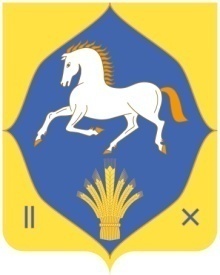 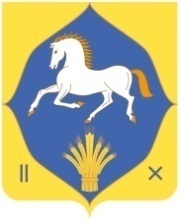 АДМИНИСТРАЦИЯСЕЛЬСКОГО ПОСЕЛЕНИЯКАРАБАШЕВСКИЙ СЕЛЬСОВЕТ МУНИЦИПАЛЬНОГО РАЙОНАИЛИШЕВСКИЙ РАЙОНРЕСПУБЛИКИБАШКОРТОСТАН(АДМИНИСТРАЦИЯ КАРАБАШЕВСКИЙ СЕЛЬСОВЕТ ИЛИШЕВСКИЙ РАЙОН РЕСПУБЛИКИ БАШКОРТОСТАН)             КАРАР                                                                  ПОСТАНОВЛЕНИЕ              КАРАР                                                                  ПОСТАНОВЛЕНИЕ              КАРАР                                                                  ПОСТАНОВЛЕНИЕ              КАРАР                                                                  ПОСТАНОВЛЕНИЕ              КАРАР                                                                  ПОСТАНОВЛЕНИЕ              КАРАР                                                                  ПОСТАНОВЛЕНИЕ              КАРАР                                                                  ПОСТАНОВЛЕНИЕ              КАРАР                                                                  ПОСТАНОВЛЕНИЕ              КАРАР                                                                  ПОСТАНОВЛЕНИЕ              КАРАР                                                                  ПОСТАНОВЛЕНИЕ              КАРАР                                                                  ПОСТАНОВЛЕНИЕ              КАРАР                                                                  ПОСТАНОВЛЕНИЕ              КАРАР                                                                  ПОСТАНОВЛЕНИЕ              КАРАР                                                                  ПОСТАНОВЛЕНИЕ «0606»июня2017 й.№23«06»июня2017 г.